Г.Струве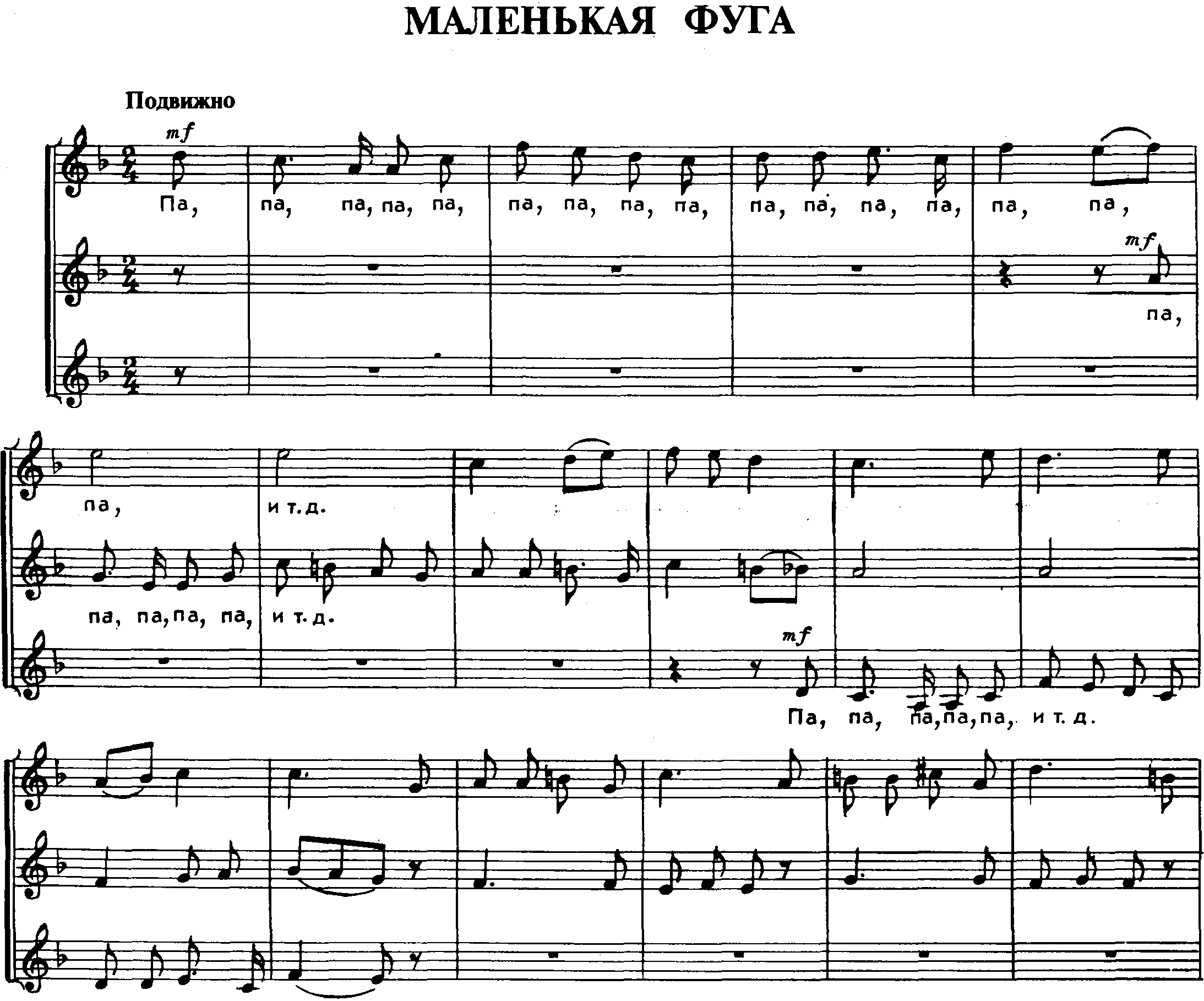 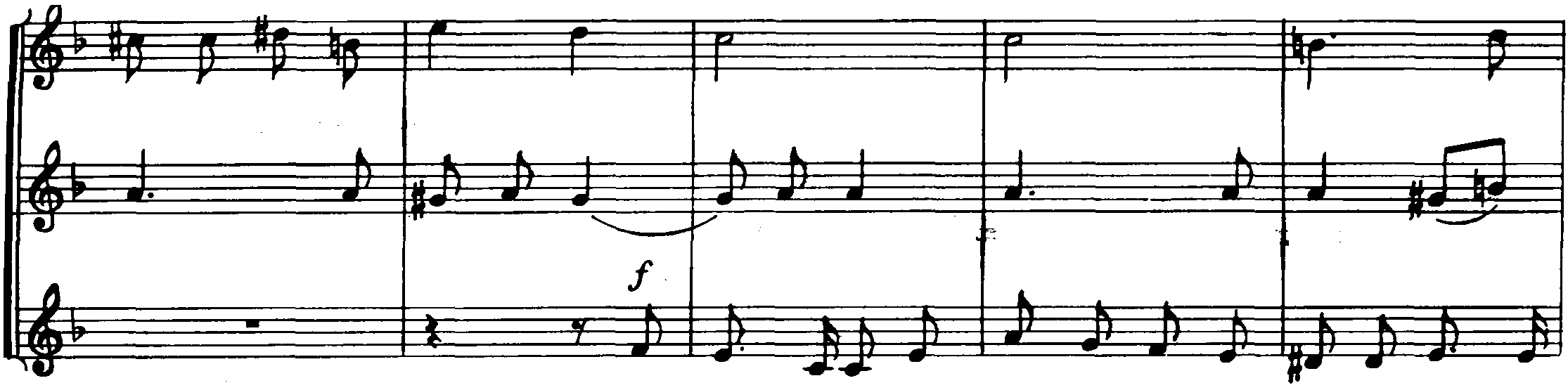 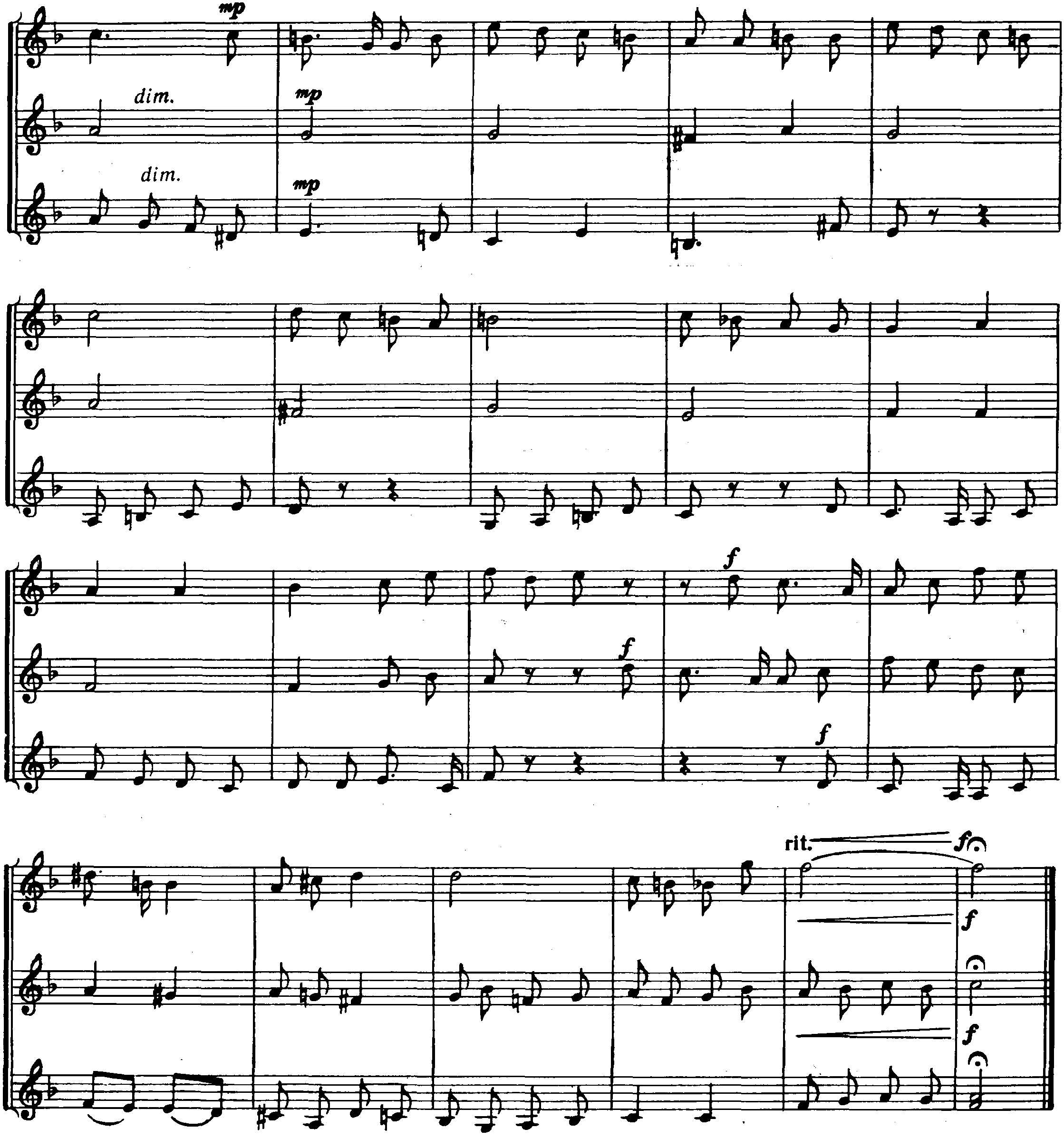 